_____________________________________________________________________________ПОСТАНОВЛЕНИЕ                                                            КАРАР«        »                         2017 г.                                                 №_____        О внесении изменения в Генеральную схемусанитарной очистки территории г. НурлатНурлатского муниципального района поРеспублике ТатарстанУчитывая многочисленные обращения граждан в адрес органов местного самоуправления Нурлатского муниципального района, в Нурлатскую городскую прокуратуру ПОСТАНОВЛЯЮ:Внести в схему местоположения контейнерных площадок города Нурлат Нурлатского муниципального района Республики Татарстан  следующие изменения:разместить контейнерные площадки в проулке между домами               № 21,23 по улице Мира и № 155,157 по улице Советская.2. Включить в смету расходов на 2018 год в бюджет города Нурлат Нурлатского муниципального района на строительство контейнерных площадок.  3. Опубликовать настоящее постановление на официальном сайте Нурлатского муниципального района. 4. Контроль за исполнением настоящего постановления оставляю за собой.РуководительИсполнительного комитета г. НурлатНурлатского муниципального района                                            Н.С. СафиуллинРЕСПУБЛИКА  ТАТАРСТАНИСПОЛНИТЕЛЬНЫЙ КОМИТЕТ ГОРОДА  НУРЛАТ НУРЛАТСКОГО МУНИЦИПАЛЬНОГО РАЙОНА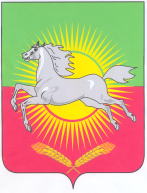  ТАТАРСТАН РЕСПУБЛИКАСЫНУРЛАТ МУНИЦИПАЛЬ РАЙОНЫНЫҢНУРЛАТ ШӘhӘРЕ БАШКАРМА КОМИТЕТЫ